Koninklijke Nederlandse Voetbalbond 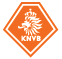 Wedstrijdnummer: 	     					Wedstrijddatum:     Wedstrijd: 		      -      				Uitslag:		     RAPPORT OFFICIAL GESTAAKTE WEDSTRIJD
Indien de scheidsrechter de wedstrijd tijdelijk en/of definitief heeft gestaakt, dient deze verklaring nauwkeurig en naar waarheid te worden ingevuld en binnen 3 werkdagen na de wedstrijddag in het bezit te zijn van het betreffende steunpunt. _________________________________________________________________________________Relatienummer	     Naam:		     Functie:	     De wedstrijd       werd gestaakt na       minuten.Stand op moment van staken      .De wedstrijd werd gestaakt wegens (invullen wat van toepassing is): 	 wangedrag van       weigeren verder te spelen van       overlast toeschouwers/supporters van       overig zijnde      		Is er een afkoelingsperiode ingelast (aankruisen wat van toepassing is) ja neeWij verzoeken u hieronder een nadere beschrijving te geven van hetgeen voorafging aan het staken van de wedstrijd.     
UITSPEELVOORWAARDEN Hoe lang is er nog te spelen 1e helft       minuten + 2e helft       minuten. Totaal       minuten. Welk team dient voor de 2e helft de beginschop te verrichten      .	Welk doel werd door de thuisclub op het moment van staken verdedigd (b.v. doel kort bij de ingang van het sportpark).      Hoe dient het spel te worden hervat      Met hoeveel spelers mogen de teams het spel hervatten:	Thuisclub       Uitclub      Hoeveel wisselspelers zijn er ingezet:				Thuisclub       Uitclub      	Hoeveel wisselmomenten zijn er gebruikt:			Thuisclub       Uitclub      	Zijn er waarschuwingen gegeven (s.v.p. naam, relatienummer en eventueel rugnummer vermelden):      	Wie mag/mogen ten gevolge van een veldverwijdering(en) niet aan het restant deelnemen (s.v.p. naam, relatienummer en eventueel rugnummer vermelden):      	Zijn er spelers die op het moment van staken nog een tijdstraf moeten uitzitten (s.v.p. naam, relatienummer en eventueel rugnummer vermelden). Alleen in te vullen indien het een wedstrijd uit zaalvoetbal of categorie B veldvoetbal betreft:      Accumulatieve straffen (Top en Eredivisie zaalvoetbal)      Ondergetekende bevestigt de juistheid van de vermelde gegevens. Aldus naar waarheid opgemaakt d.d.      Naam:      						Functie:      